Аналіз стану роботи методичного об’єднання вчителів початкових класів Єгорівської ЗОШ І –ІІІ ступенів  за 2017 рік.    Протягом 2017 року шкільне методичне об’єднання працювало над  проблемним питанням «Створення умов для розвитку ключових компетенцій учнів через впровадження інноваційних освітніх технологій»    Шкільне методичне об’єднання вчителів початкових класів налічує 4 педагоги;І категорія – 1;Спеціаліст – 3.     Робота була спрямована  на підвищення професійної майстерності і розвиток творчої ініціативи вчителів, впровадження ефективних технологій навчання і виховання; створення умов для формування ключових компетентностей учнів та професійної компетентності педагогів. Головним напрямком  у роботі методо б’єднання класоводи обрали модернізацію навчально – виховного процесу шляхом впровадження інтерактивних технологій.     Підвищення фахового рівня вчителів проводилося шляхом вивчення і реалізації основних положень нормативних і директивних документів про освіту; шляхом опрацювання новинок методичної літератури, проведення «круглих столів» з метою обміну досвідом; впровадження у навчально – виховний процес сучасних досягнень науки, педагогічної теорії.     Протягом року було проведено 4 засідання МО.І засідання «Технологія виховання успішної особистості»ІІ засідання « Життєві компетентності молодшого школяра»ІІІ засідання «Сучасні педагогічні технології навчання»ІY засідання «Адаптація першокласників в навчально – виховному процесі»Були проведені відкриті уроки:1клас. Навчання грамоти. Письмо великої букви А.(Мигрин Т.Ф.)2 клас. Українська мова. Буква  ф і буквосполучення хв.(Кеба С.В.)3 клас.Природознавство. Чому повітря рухається? ( Дяговець В.В.) 4 клас. Математика. Письмове  ділення багатоцифрових  чисел на двоцифрові. Розв’язування задач. (Дзюба Н.І.)     Вчителі початкових класів забезпечили засвоєння програмового матеріалу на достатньому, середньому та високому рівнях. Використання різноманітних форм організації навчально – виховного процесу дозволило учителям підвищити в учнів інтерес до навчання, та покращити результативність навчання. Перевірка навичок читання, письма, обчислювальних навичок, навичок мовленнєвої діяльності, орфографічних та пунктуаційних умінь молодших школярів  свідчать про поліпшення результатів навчання.    Проведені позакласні заходи:«Земля – наш спільний дім» (Дзюба Н.І.)«Без родини нема України» (Дяговнць В.В.)«День святого Миколая» (Мигрин Т.Ф.)«Виховання правової культури – шлях до побудови правової держави» (Кеба С.В.)Щорічно учні початкових класів беруть участь Всеукраїнському природничому інтерактивному конкурсі «Колосок»,Всеукраїнському конкурсі  «Патріот»,Міжнародному математичному конкурсі «Кенгуру»   Аналіз роботи педагогів дає підставу зробити висновок, що завдання які випливають з науково – методичної проблеми об’єднання в основному виконано.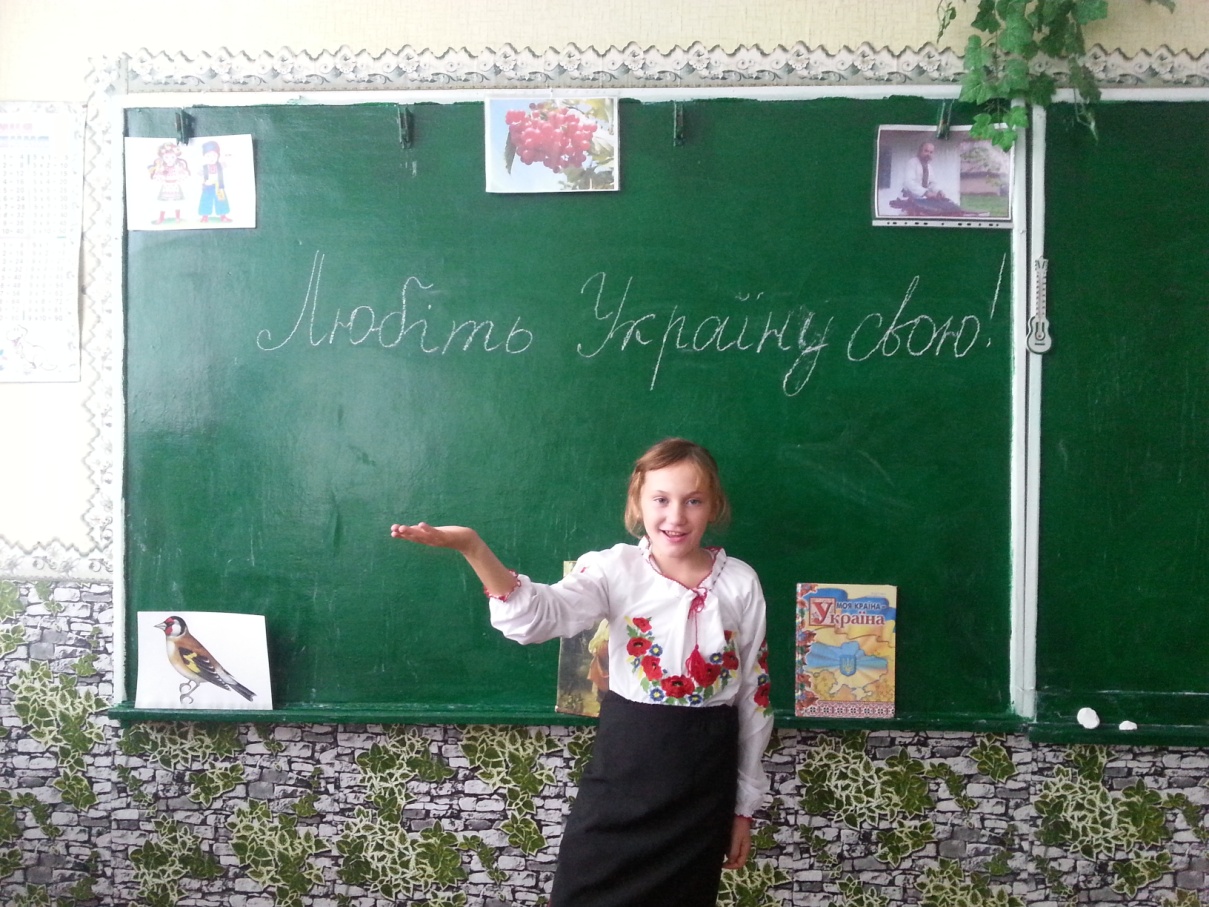 